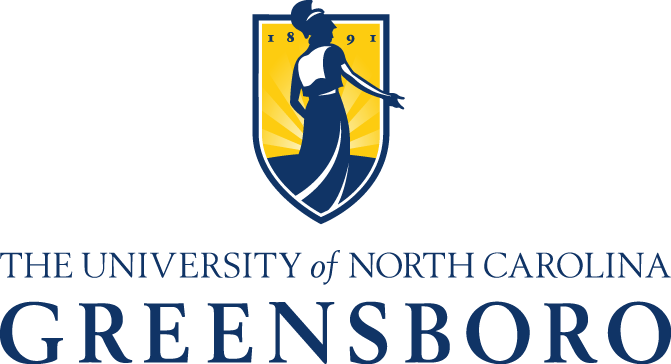 Office of Accounting ServicesFixed Assets SectionMEMORANDUMFrom:	Dr. Joe Brown, Department Head		Any DepartmentDate:	October 31, 2012Re:	Asset LostThe asset listed on the eDisposal form, 0799990000 Server, serial number WWK12563, was lost in a move from one building to another. We had packed it into a box that we carried over in a car but the box disappeared from the hallway. It may have been perceived as trash to be disposed, since the box was open.